O’Connor Center for Community Engagement Summary of Service Hours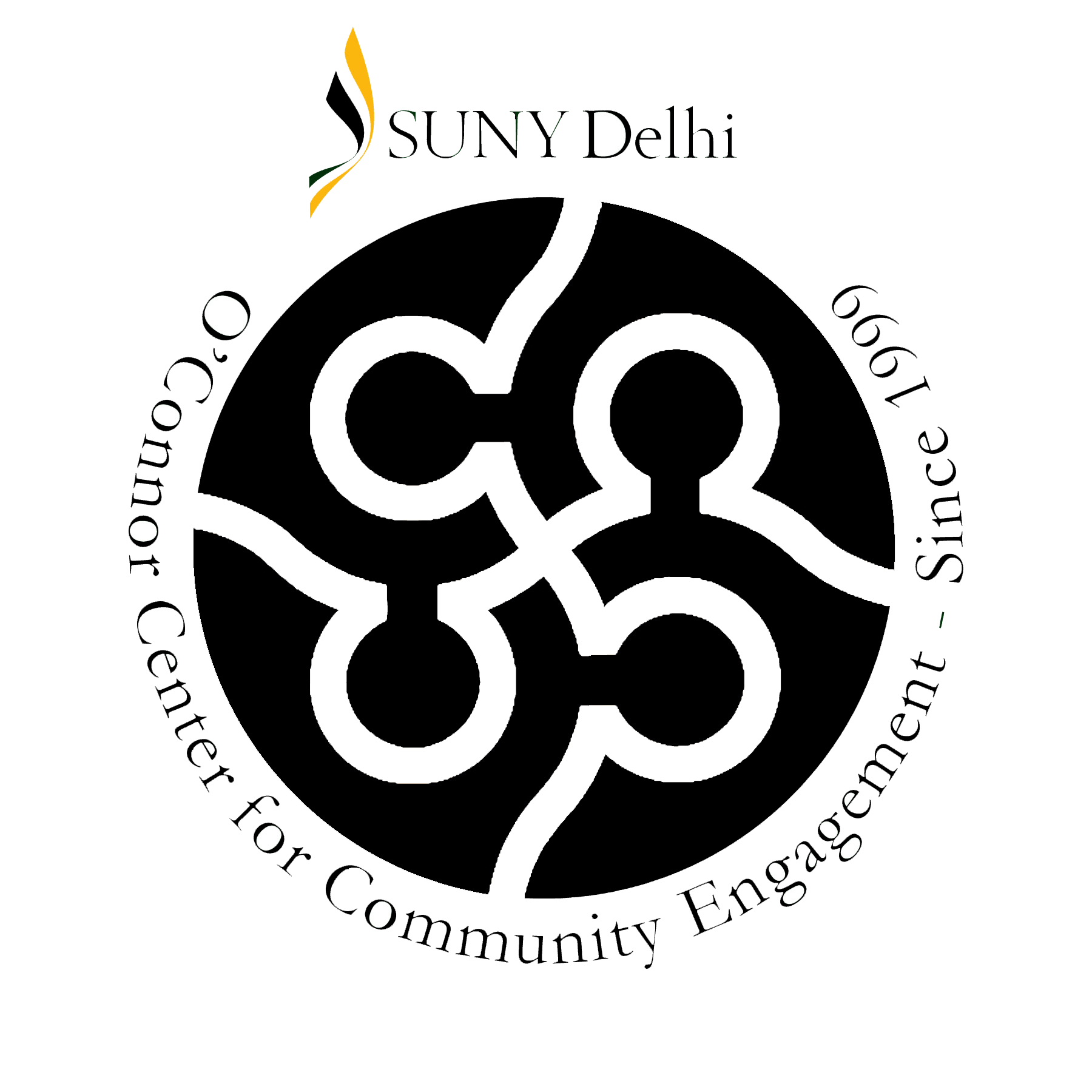 Name and Phone# of Person Completing this form: __________________________________________(_____)______-________Club or Organization Name: _______________________________________________________________Where did you volunteer? _______________________________________________________________Volunteer supervisors Name and Phone#: __________________________________________(_____)______-________Brief description of Service:  ________________________________________________________________ ________________________________________________________________How Many People did you help? _________				Number of Meals Served?  ______________If you cleaned: How many bags of garbage? ________Or cans did you collect? ___________Students assisted/ tutored? ______________Other:___________________________________________________________________________________________________________________________________________________________________________________________        *****PLEASE FILL OUT VOLUNTEERS INFORMATION ON THE BACK IN DETAIL*****_________________________________________________________________________Signature of student completing form			Community Agency/ Supervisor signature__________________________________________________________Instructor/Advisor Signature & Phone# and/ or EmailVolunteer First NameLast Name800#(student ID)# of hoursDate of service